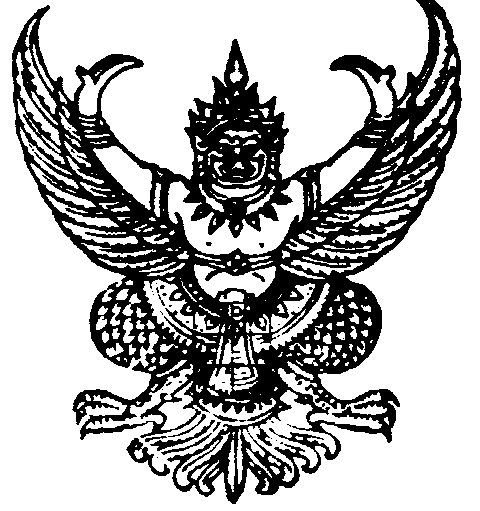 ประกาศสภาองค์การบริหารส่วนตำบลช่อระกาเรื่อง  การเรียกประชุมสภา  สมัยสามัญ สมัยที่   ๓  ประจำปี  พ.ศ. ๒๕๕๙*******************		อาศัยอำนาจตามความนัยมาตรา   ๕๔      แห่งพระราชบัญญัติสภาตำบลและองค์การบริหารส่วนตำบล   พ.ศ.  ๒๕๓๗   แก้ไขเพิ่มเติมถึง   ( ฉบับที่  ๖)   พ.ศ. ๒๕๕๒    และตามมติที่ประชุมสภา สมัยสามัญ   สมัยแรก   ประจำปี   พ.ศ. ๒๕๕๙   เมื่อวันที่    ๕      กุมภาพันธ์  ๒๕๕๙   เพื่อประโยชน์ขององค์การบริหารส่วนตำบลช่อระกา   จึงเห็นควรให้เรียกประชุมสภา   สมัยสามัญ   สมัยที่   ๓    ประจำปี   ๒๕๕๙   ของสภาองค์การบริหารส่วนตำบลช่อระกา  ตั้งแต่วันที่  ๑ – ๑๕  สิงหาคม   ๒๕๕๙   ณ  ที่ทำการองค์การบริหารส่วนตำบลช่อระกา  อำเภอบ้านเหลื่อม จังหวัดนครราชสีมา  โดยให้มีกำหนดไม่เกินสิบห้าวัน		จึงประกาศมาให้ทราบโดยทั่วกัน			ประกาศ  ณ  วันที่    ๒๖  กรกฎาคม  พ.ศ.  ๒๕๕๙          สมชาญ  ข้องนอก       (นายสมชาญ   ข้องนอก)        ประธานสภาองค์การบริหารส่วนตำบลช่อระกา